Publicado en Madrid el 26/04/2022 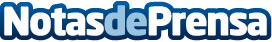 Empleados de DHL Freight colaboran en la donación de 12 toneladas de material para refugiados de UcraniaLa ayuda ha sido destinada al centro de refugiados de Mensajeros de la Paz, la ONG del Padre Ángel, que atiende a 200 refugiados al díaDatos de contacto:Noelia Perlacia915191005Nota de prensa publicada en: https://www.notasdeprensa.es/empleados-de-dhl-freight-colaboran-en-la Categorias: Nacional Finanzas Sociedad Logística Solidaridad y cooperación Recursos humanos Industria Automotriz http://www.notasdeprensa.es